AgendaBismarck Mandan Lacrosse Association Board Meeting February 6, 2020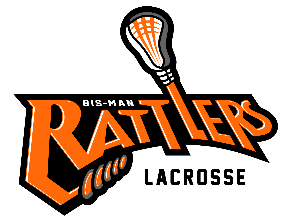 Call to Order - Welcoming remarks and introductions.  Meeting called to order at 605pm Present Ann, Michael, Lori, Tara, Travis, Kurt, Shawn, and KyleChanges to AgendaApproval of Prior Minutes Approved as written and posted to website – were posted to website  http://www.bismanlacrosse.org/pages/boardofdirectorsReports:Treasurer –Posted transactions as of February 6, 2020 $80.00 jersey repair,  $10.00 charge for State filing  $33.60 for website fee (3% of gross revenue received each month)$1,200 deposit for the Pumpkin Patch$1,223.07 deposits for the Try Lax Event ($36 participates at $35 less transaction fees)Upcoming bills –D&O insurance policy check will be sent off tomorrow.   Cost is $550.00US Lacrosse memberships reimbursement for Andy Wood and Mike Vander Laan for $55.00.  Each was issued at meeting. Bismarck Friday Flyer approximately $25.00.  Mandan flyer - have not received bill yet.  Us Lacrosse Try Lax payment will be coming up ($30.00 per registered participant)   League Apps charge 3% per month.  Website fees and credit card fees will be between 5.5 to 6% fee for all transactions. There is a credit card/processing fee depending on the type of credit card used.Financial statement is short by $241.80 compared to bank statement. (Bank statement is $27, 228.30, cash $26, 981.33).  Shaun and Ann are working to find the discrepancy.  CoachLacrosse in schools – Kurt has been to 5 elementary schools.  Kurt would like to target 3rd grade next year.   He is requesting to have dates set for next year before the try it day.Opening ceremony – Todd Hanson is working with Kurt on that.  Coaches social – Kurt is still workingCoaches game – Kurt is still workingPark 365 – ½ cent tax incentive will be on the ballot in June.Try it event – coaches are working on the training for event.Coaches email – girls will only be allowed to play girls lacrosse,  Interest in 10u league.  We are still working on if there will be teams available based on registration.    Booking gym space – would like to have coaches to book it as they know their availability.Sponsorship/FundraisingCalendar Raffle – Michael will have United printing set up a demo as requested from the state for the gaming license.  United printing will print the raffle tickets for around $180 for 250 tickets.VolunteerBoard members neededCommittee members neededRecruitment – Us lacrosse Try it event is full for boys and filling up for girls.  Registration – Open tomorrow through March 1st.  An email will be sent out tomorrow.  Disciplinary -nothing newMarketing/Social Media	Update/clean up website - trying to set up more than one email on website (for president, vice president, etc.)Old Business2020 League Update – 10u interest – possible travel for this age group if there is enough interest among all teams in the league.  Will post schedule to website.  Grand Cities and Fargo swapped weekends due to Fargo Marathon.Corey had designated that we have varsity head coaches submitted to him.  Shawn will be Varsity head coach.  Bylaws – Separate meeting set up.  Mike will contact Darcy to see if they are in the meeting minutes regarding the proposed bylaws ever being voted in.  Kyle has no recollection of the bylaws being adopted.Insurance – Application and check for D&O insurance will be sent in tomorrow.New BusinessJerseys for upcoming season? Ann motions to buy ten uniforms from BSN for $765.00 plus shipping and tax.  Lori seconds.   All agrees. No one opposed.    Host weekend – Lori is working on blocks on rooms with Bismarck CVBTrainer – Tara is working on it Media- KXMB, KFYR, Bismarck Tribune – Lori Trophies – MichaelSchedule – Need a list of activities that volunteers can help with– Weekend shirts – need designAny additional equipmentKyle will work on FencingWill look into additional ball stopsKurt working on social and coach’s game – Friday evening for socialVolunteer shirts (ambassador shirts)Golf cart for trainer – TaraEquipment – us lacrosse is donating 50 white Pearl lacrosse balls.  Level 2 ($95.00) and Laxcon ($100.00) -Ann motions to reimbursement for Shawn Laxcon registration of $100.00 and level 2 coach for $95.00.   Tara seconds.  All agree. No one opposed.  Parent meeting – mandatory - after registration closes.  March 19th at 7:00 pm.  Horizon Middle SchoolBismarck parks and rec field scheduling meeting – Michael and Shawn will go to it.  High school division – Varsity and developmental league.  Split up on ability and other factors– Paper evaluations done objectively trail for the evaluations.  A copy of it will be sent to the coaches to review prior to try outs.  New goalie equipment – Shawn will look into goalie sticks.  Equipment for sell minis $20, boys $30, girls $75Apparel store- Tara will take on.  Michael will send her Chads email.  Comments & AnnouncementsAdjournment – 8:15pm